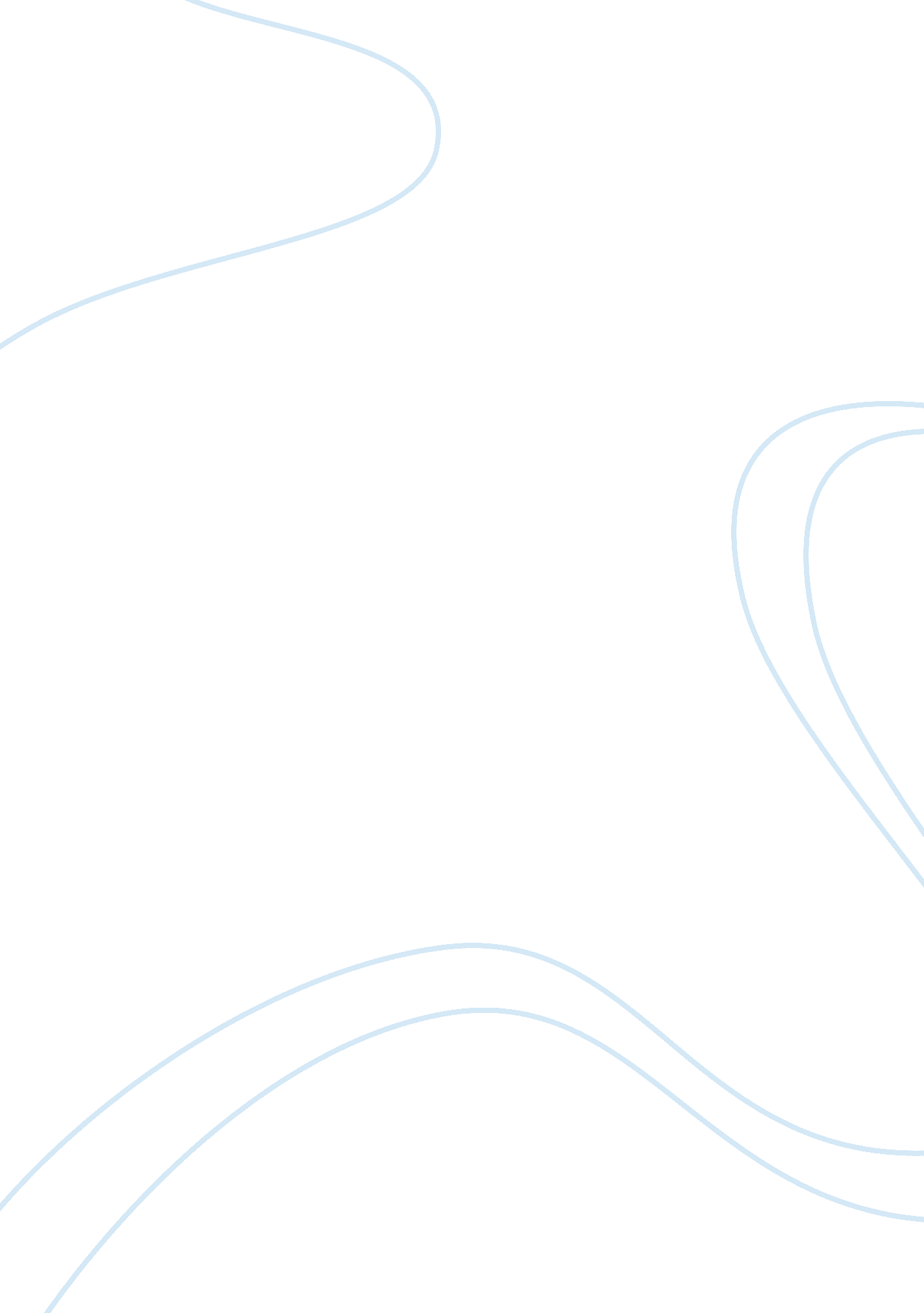 Statistics: correlation between retail online sales and total retail sales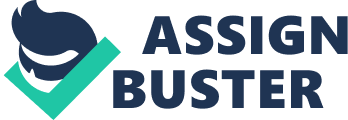 Statistics: correlation between retail online sales and total retail sales To calculate the correlation coefficient for quarterly retail online sales and corresponding total retail sales for the recent few years, we use the formula: 
Let Xi be total retail sales, and Yi - retail online sales for period i. N is total number of pairs of observations and is equal to total number of periods available, thus N = 19. 
# 
x 
y 
x*y 
x*x 
y*y 
1 
787, 212 
5, 335 
4, 199, 776, 020 
619, 702, 732, 944 
28, 462, 225 
2 
714, 561 
5, 663 
4, 046, 558, 943 
510, 597, 422, 721 
32, 069, 569 
3 
774, 677 
6, 185 
4, 791, 377, 245 
600, 124, 454, 329 
38, 254, 225 
4 
768, 139 
7, 009 
5, 383, 886, 251 
590, 037, 523, 321 
49, 126, 081 
5 
812, 809 
9, 143 
7, 431, 512, 687 
660, 658, 470, 481 
83, 594, 449 
6 
724, 731 
7, 893 
5, 720, 301, 783 
525, 235, 022, 361 
62, 299, 449 
7 
802, 662 
7, 794 
6, 255, 947, 628 
644, 266, 286, 244 
60, 746, 436 
8 
779, 096 
7, 821 
6, 093, 309, 816 
606, 990, 577, 216 
61, 168, 041 
9 
850, 265 
10, 755 
9, 144, 600, 075 
722, 950, 570, 225 
115, 670, 025 
10 
738, 185 
9, 549 
7, 048, 928, 565 
544, 917, 094, 225 
91, 183, 401 
11 
814, 626 
10, 005 
8, 150, 333, 130 
663, 615, 519, 876 
100, 100, 025 
12 
818, 061 
10, 734 
8, 781, 066, 774 
669, 223, 799, 721 
115, 218, 756 
13 
859, 250 
13, 999 
12, 028, 640, 750 
738, 310, 562, 500 
195, 972, 001 
14 
767, 433 
12, 115 
9, 297, 450, 795 
588, 953, 409, 489 
146, 773, 225 
15 
852, 760 
12, 718 
10, 845, 401, 680 
727, 199, 617, 600 
161, 747, 524 
16 
867, 242 
13, 651 
11, 838, 720, 542 
752, 108, 686, 564 
186, 349, 801 
17 
912, 109 
17, 512 
15, 972, 852, 808 
831, 942, 827, 881 
306, 670, 144 
18 
834, 716 
15, 515 
12, 950, 618, 740 
696, 750, 800, 656 
240, 715, 225 
19 
919, 041 
15, 654 
14, 386, 667, 814 
844, 636, 359, 681 
245, 047, 716 
Total 
15, 397, 575 
199, 050 
164, 367, 952, 046 
12, 538, 221, 738, 035 
2, 321, 168, 318 
First, we calculate x*y, x*x and y*y for each pair (xi, yi) and fill out the three last column of the table about. Second, the total for each column is found. Now we have all the numbers necessary to determine the correlation coefficient: 
R = (19*164, 367, 952, 046 - 15, 397, 575*199, 050)/ (19*12, 538, 221, 738, 035 - 15, 397, 575*15, 397, 575)*(19*2, 321, 168, 318 - 199, 050*199, 050) = 
= 58, 103, 785, 124/ 71, 503, 127, 739 = 0. 813 
The correlation coefficient of 0. 813 indicates a strong positive between linear relationship retail online sales and total retail sales variables (X and Y). Therefore, we would expect for the year characterized by the higher level of total retail sales to have also higher level of online retail sales and vice versa. The relationship between two variables can be described using the linear equation. 
Correlation is widely used in the everyday business situations when it is necessary to determine the presence and strength of the relationship between two variables. For example, correlation between the advertising expenditures or promotional activities in certain area and the total sales in the corresponding period in that area is of interest for the managers. They want to determine how effective is the advertising/promotion and forecast the sales given increase or decrease in advertising. 
However, the correlation values should be treated carefully. It characterizes the strength of the linear relationship; therefore, if the relationship between two given variables is quadratic, logarithmic or exponential, then the correlation coefficient will not adequately reflect how strong the relationship is. Moreover, even the relationship between variables is linear, high positive value of the coefficient does not indicate which of the variables causes the change in the value of another. The situation when both of them are influenced by the third variable and change simultaneously is also possible. 
In a business context, a lot of attention should be paid to the economic relationship between variables. For example if the correlation coefficient between sales figures and the amount of calls received by HR department indicates strong positive relationship, it can be a pure coincidence and should not be automatically considered as means to increase sales. 